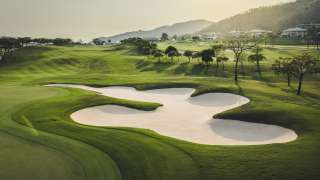 Golf Tour Package Itinerary for the Pattaya Golf BreakThis golf tour package can be customized according to your preferences.Day 1 - Arrival in Bangkok - Golf at Khao Kheow Country Club
Golf at Khao Kheow Country Club (popular Pete Dye design). 

Day 2 - Golf at Siam Country Club, Plantation Course
Golf at Siam Country Club, Plantation Course (spectacular Pattaya course is a 'must play'; site of 2009 USLPGA and 2015 Thailand Open). Day 3 - Departure Transfer to Bangkok Suvarnabhumi Airport for departure.Start Location : PattayaTour Length : 3 Days (Length can be adjusted)Price from : 7,800Inclusions :All accommodationsDaily breakfastAll green fees1 caddie per golfer at each golf courseAll airport, land, and golf course transfersAll transfers by private VIP high roof touring van24/7 golf hotline staffed by knowledgeable personnelLocal knowledge, expertise, suggestions, and support throughout tripAll taxes and service chargesExclusions : International airfarePersonal items, drinks, and gratuitiesRecommended Hotels :3 Star Areca Lodge4 Star Woodlands Hotel & Resort5 Star Hilton PattayaWe have a wide range of 3 - 5 star hotels available. To meet your preferences and budget please contact us for further information.